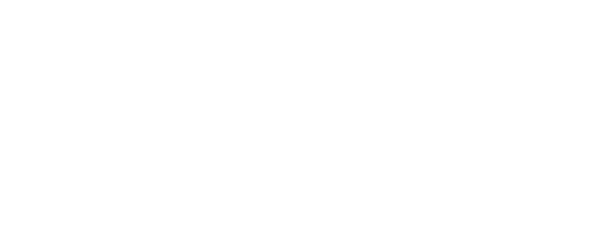 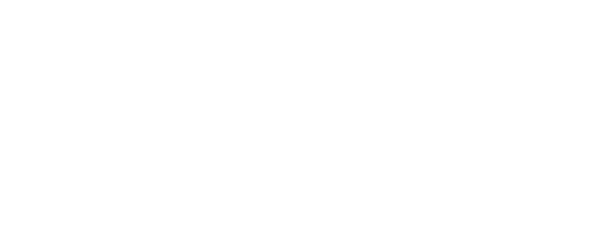 ITERS and ECERS have been updated!Most providers have benefited from using one or more of the environmental rating scales at one time or another.  The scales include ITERS, ECERS, FCERS and SACERS. The environmental rating scales are a valuable resource to support self-assessment of different areas within your provision. For those who are not familiar below is a brief description.Infant/Toddler Environment Rating Scale - ITERS Focusses on the full range of needs of infants and toddlers (up to 36 months of age) and provides a framework for improving quality. Furthermore, the scale assesses both environmental provisions and teacher/child interactions that affect the broad developmental milestones of infants and toddlers, including language, social, emotional and physical development. The scale also assesses health and safety and risk in the provision.Early Childhood Environment Rating Scale - ECERSFocusses on a full range of needs of pre-school children (3-5 years of age). A comprehensive assessment tool that measures both environmental provisions and teacher led interactions that affect the broad developmental needs of young children, including cognitive, social and emotional and health and safety. Also includes additional items that assess appropriate maths and literacy activities. Sustained Shared Thinking and Emotional Well-being Scale – SSTEWSSTEW is the most recent scale in the series.  SSTEW has been devised to assess the quality of adult support in promoting children’s ‘sustained shared thinking’ and ‘emotional well-being’.  It considers the impact of high quality interactions with and between children aged 2 – 5 years. It focuses on how adults tune in to children by listening carefully, showing genuine interest and reflecting on how they invite children to elaborate or re-cap their ideas. SSTEW builds on the ITERS and ECERS rating scales, which also consider adult-child interactions, alongside the planning and organisation of learning spaces, to provide a deeper focus on the adult role.You can find more information about SSTEW by access the link belowhttp://www.ndna.org.uk/NDNA/Community/myNDNA/Mini_Guides/SSTEW_myNDNA_Mini_Guide.aspxFamily and Childcare Environmental Rating Scale – FCCERSThis scale is aimed at childminders who support children in the home before, after school and all day.School Aged Children Environmental Rating Scale – SACERSSACERS was developed specifically to support the self-evaluation of providers who offer before and after school care for school aged children.UPDATESITERS and ECERS have been updated to reflect feedback from practitioners and take account of the most recent research. Fundamentally the principles remain the same, with an enhanced focus on teaching and interaction. The new versions are called ITERS 3 and ECERS 3ITERS – 3 changes compared to ITERS RITERS 3 expands the age range, now covering children aged birth to 3 years.  The Parents and Staff section has been removed. ITERS 3 places a greater emphasis on observing practice within the 3 hour time sample. The following sections have either been removed or changed to include additional items.Greeting/ departing Nap/rest New subscales have been added such as math/number and others changed.  This includes; Appropriate use of technology, Providing physical warmth and touch The table below provides a guide to the updates made in ITERS 3.Sections highlighted in yellow, indicate where additional statements have been added to the subscaleTo key changes relating to ECERS3 please access this link:https://www.wpunj.edu/dotAsset/37d42d9c-7ca9-4e4d-8cea-a98c156c7634.pdfSpace and Furnishings – ITERS RSpace and Furnishing ITERS 3Personal Care Routines – ITERS RPersonal Care Routines –ITERS 31. Indoor Space1. Indoor Space6. Greeting/ Departing5. Meals/snacks2. Furniture for routine care and play2. Furnishings for care, play & learning 7. Meals/snacks6. Diapering/ toileting3. Provision for relaxation and comfort3. Room arrangement8.Nap7.Health practices4. Room arrangement 4. Display for children 9. Diapering/ toileting8. Safety practices5. Display for children 10. Health Practices11. Safety practicesListening and Talking – ITERS RLanguage and Books – ITER 3ActivitiesActivities12. Helping children understand language9. Talking with children15. Fine motor15. Fine motor13. Helping children use language 10. Encouraging vocabulary 16. Active physical play 16. Art14. Using books11. Responding to children’s communication17. Art17. Music and movement12. Encouraging children to communicate18. Music and movement 18.Blocks13. Staff use books with children19. Blocks 19. Dramatic play 14. Encouraging children’s use of books 20. Dramatic play 20. Nature/ Science 21. Sand and water play 21. Math/ number22. Nature/science 22. Appropriate use of technology 23. Use of TV, video and/or computers23. Promoting acceptance and diversity 24. Promoting acceptance and diversity 24. Gross motor Interaction ITERS RInteraction ITERS 3Program Structure ITERS  RProgram Structure ITERS 325. Supervision of play and learning25. Supervision of gross motor play 29. Schedule 31. Schedule  and transitions26. Peer Interaction 26. Supervision ( non-gross motor)30. Free play32. Free play27. Peer interaction 27. Peer Interaction31. Group play activities 33. Group play activities 28. Discipline 28. Staff-child interaction32. Provisions for children with disabilities 29. Providing physical warmth/touch 30. Guiding children’s behaviour 